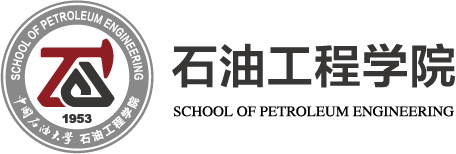 “博采十佳”荣誉称号申请表                   班级                                            姓名                         2024年3月个人信息姓   名出生年月照   片个人信息民   族政治面貌照   片个人信息专业班级有无欠学分情况照   片个人信息有无违反校规校纪情况综合测试排名个人信息志愿服务学时累计数担任职务情况联系方式电   话QQ联系方式邮   箱人生格言个人简介（150字左右）何时何地受过哪些表彰（不仅限于本专业）主要事迹（800字左右）备注需确保本表所填信息全部真实有效。如有虚假，承担一切后果。在评选过程中，候选人要严格遵守评选规定，不弄虚作假、不恶意拉票、不扰乱正常评选秩序。表格一经提交视为保证遵守以上注意事项。需确保本表所填信息全部真实有效。如有虚假，承担一切后果。在评选过程中，候选人要严格遵守评选规定，不弄虚作假、不恶意拉票、不扰乱正常评选秩序。表格一经提交视为保证遵守以上注意事项。需确保本表所填信息全部真实有效。如有虚假，承担一切后果。在评选过程中，候选人要严格遵守评选规定，不弄虚作假、不恶意拉票、不扰乱正常评选秩序。表格一经提交视为保证遵守以上注意事项。需确保本表所填信息全部真实有效。如有虚假，承担一切后果。在评选过程中，候选人要严格遵守评选规定，不弄虚作假、不恶意拉票、不扰乱正常评选秩序。表格一经提交视为保证遵守以上注意事项。需确保本表所填信息全部真实有效。如有虚假，承担一切后果。在评选过程中，候选人要严格遵守评选规定，不弄虚作假、不恶意拉票、不扰乱正常评选秩序。表格一经提交视为保证遵守以上注意事项。